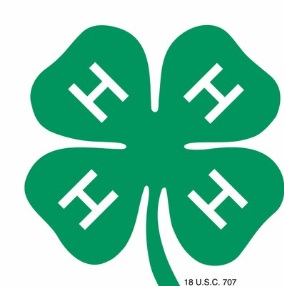 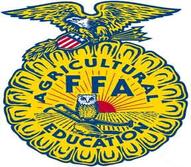 Create a table setting for four (4) using a “Fresh From Florida” theme. Rules:Entries may be submitted by 4H & FFA groups ONLY.Entries will be judged and awarded Ribbons and Cash Prizes.Placing/Awards will be awarded as follows:1st Place – Blue Ribbon & $100.00 Cash Reward 2nd Place – Red Ribbon & $50.00 Cash Reward3rd Place – White Ribbon & $25.00 Cash Reward Square card table, coverings, decorations, menu & tableware are all the responsibility of the entrantTables MUST BE square & standard card size (34x34), no larger and NO ROUND TABLESNo chairs or benches allowedTable decorations must last for the duration of the fair & should be limited to table top onlyMenus are requiredElectricity will not be availablePlease provide an index card with the name of group, contact person & phone number.  Place card under one of the plates on your table.  Your name can not appear anywhere else on your displayDisplays with fresh flowers, plants or other perishable items will be disqualifiedRegistration forms must be turned into Penny Buckles by March 31, 2018.  You can email to flaglerctyfair@bellsouth.net All tables will be on display at the fairgrounds during the upcoming Flagler County Fair & Youth ShowEntrants shall assume all liability for table decorations placed on tables.  The Flagler County Fair and its staff are not responsible for any damage or loss.Judging Criteria:  100 POINTSGeneral Appearance – 40 PointsOriginality – 30 PointsTheme Conformance – 20 Points Correct Table Setting – 10 PointsImportant Dates & Deadlines:April 2nd, 2018 (10am-8pm) – Groups will be allowed to set their tables upApril 3rd, 2018 - JudgingApril 8th, 2018 after 6pm - April 9th between 5pm–7pm – Take down table settingContacts for this Competition:               Penny Buckles, Fair Manager 386-931-6597 or Ennasea Coute 386-627-4122Email: flaglerctyfair@bellsouth.netWebsite:  www.flaglercountyfair.comFLAGLER COUNTY FAIR & YOUTH SHOW, INC.2018 THEMED TABLE SETTING COMPETITIONREGISTRATION FORMTHEME: “FRESH FROM FLORIDA”NAME OF ORGANIZATION           ______4H       _______FFAGROUP NAME______________________________________________________CONTACT PERSON__________________________________________________PHONE NUMBER___________________________________________________ ADDRESS_________________________________________________________Signature :_________________________________________Date____________TABLE #_____________(fair use)